OBEC BRNÍŘOV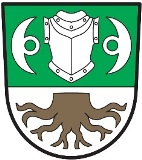 I n f o r m a c eo počtu a sídle volebních okrsků pro volby do Evropského parlamentu konané ve dnech 24. a 25. května 2019Dle § 16 odst. 1 písm. f) zákona č. 62/2003 Sb., o volbách do Evropského parlamentu ve znění pozdějších předpisů byl stanoven počet volebních okrsků v obci Brnířov :   1se sídlem:  společenská místnost  Obecního úřadu BrnířovV Brnířově dne  9. dubna  2019                                                                                              Zdeněk  Šup                                                                                              starosta obce                                                                                                                                                                            